О внесении изменений в некоторые приказы Министерства государственного имущества Республики Марий ЭлП р и к а з ы в а ю:1. Внести в Перечень объектов недвижимого имущества, указанных в подпунктах 1 и 2 пункта 1 статьи 378.2 Налогового кодекса Российской Федерации, в отношении которых налоговая база определяется 
как кадастровая стоимость, на 2019 год, утвержденный приказом Министерства государственного имущества Республики Марий Эл 
от 26 декабря 2018 г. № 19-нп, следующие изменения:1.1. На основании решения Межведомственной комиссии 
по определению вида фактического использования зданий (строений, сооружений) и нежилых помещений для целей налогообложения 
от 30 июня 2022 года: исключить пункты 262, 1836, 1837.1.2. В связи с вступившими в законную силу решениями Верховного Суда Республики Марий Эл:исключить пункты 1779, 1780, 3601, 3602, 9364 на основании решения Верховного Суда Республики Марий Эл от 12 мая 2022 года 
по административному делу № 3а-42/2022;исключить пункты 3959, 3961, 5485 на основании решения Верховного Суда Республики Марий Эл от 23 мая 2022 года 
по административному делу № 3а-43/2022; исключить пункт 3890 на основании решения Верховного Суда Республики Марий Эл от 1 июня 2022 года по административному делу № 3а-47/2022.2. Внести в Перечень объектов недвижимого имущества, указанных 
в подпунктах 1 и 2 пункта 1 статьи 378.2 Налогового кодекса Российской Федерации, в отношении которых налоговая база определяется 
как кадастровая стоимость, на 2020 год, утвержденный приказом Министерства государственного имущества Республики Марий Эл 
от 24 декабря 2019 г. № 27-нп, следующие изменения:2.1. На основании решения Межведомственной комиссии 
по определению вида фактического использования зданий (строений, сооружений) и нежилых помещений для целей налогообложения 
от 30 июня 2022 года:исключить пункты 232, 1792, 1793.2.2. В связи с вступившими в законную силу решениями Верховного Суда Республики Марий Эл:исключить пункт 6828 на основании решения Верховного Суда Республики Марий Эл от 29 апреля 2022 года по административному делу № 3а-37/2022;исключить пункты 1736, 1737, 3541, 3542, 9063 на основании решения Верховного Суда Республики Марий Эл от 12 мая 2022 года 
по административному делу № 3а-42/2022;исключить пункты 3895, 3897, 5415, 9917, 9919 на основании решения Верховного Суда Республики Марий Эл от 23 мая 2022 года 
по административному делу № 3а-43/2022;исключить пункт 3829 на основании решения Верховного Суда Республики Марий Эл от 1 июня 2022 года по административному делу № 3а-47/2022.3. Внести в Перечень объектов недвижимого имущества, указанных в подпунктах 1 и 2 пункта 1 статьи 378.2 Налогового кодекса Российской Федерации, в отношении которых налоговая база определяется 
как кадастровая стоимость, на 2021 год, утвержденный приказом Министерства государственного имущества Республики Марий Эл 
от 23 декабря 2020 г. № 53-нп, следующие изменения:3.1. На основании решения Межведомственной комиссии 
по определению вида фактического использования зданий (строений, сооружений) и нежилых помещений для целей налогообложения 
от 30 июня 2022 года:исключить пункты 211, 1747, 1748, 8414.3.2. В связи с вступившими в законную силу решениями Верховного Суда Республики Марий Эл:исключить пункты 1692, 1693, 3482, 3483, 8749 на основании решения Верховного Суда Республики Марий Эл от 12 мая 2022 года 
по административному делу № 3а-42/2022;исключить пункты 3827, 3829, 5336, 9584, 9586 на основании решения Верховного Суда Республики Марий Эл от 23 мая 2022 года 
по административному делу № 3а-43/2022;исключить пункт 3765 на основании решения Верховного Суда Республики Марий Эл от 1 июня 2022 года по административному делу № 3а-47/2022.4. Внести в Перечень объектов недвижимого имущества, указанных в подпунктах 1 и 2 пункта 1 статьи 378.2 Налогового кодекса Российской Федерации, в отношении которых налоговая база определяется 
как кадастровая стоимость, на 2022 год, утвержденный приказом Министерства государственного имущества Республики Марий Эл 
от 22 декабря 2021 г. № 11-нп, следующие изменения:4.1. На основании решения Межведомственной комиссии 
по определению вида фактического использования зданий (строений, сооружений) и нежилых помещений для целей налогообложения 
от 30 июня 2022 года:исключить пункты 205, 1719, 8279.4.2. В связи с вступившими в законную силу решениями Верховного Суда Республики Марий Эл:исключить пункт 6491 на основании решения Верховного Суда Республики Марий Эл от 29 апреля 2022 года по административному делу № 3а-37/2022;исключить пункты 1665, 1666, 3427, 3428, 8608 на основании решения Верховного Суда Республики Марий Эл от 12 мая 2022 года 
по административному делу № 3а-42/2022;исключить пункт 3707 на основании решения Верховного Суда Республики Марий Эл от 1 июня 2022 года по административному делу № 3а-47/2022.4.3. В связи со снятием 31 августа 2021 года с кадастрового учета объекта недвижимого имущества с кадастровым номером 12:05:0403007:440 исключить пункт 1718.5. Настоящий приказ вступает в силу со дня его официального опубликования.6. Контроль за исполнением настоящего приказа возложить 
на заместителя министра Баженову И.Н.Врио министра	                                                                    А.В. Плотников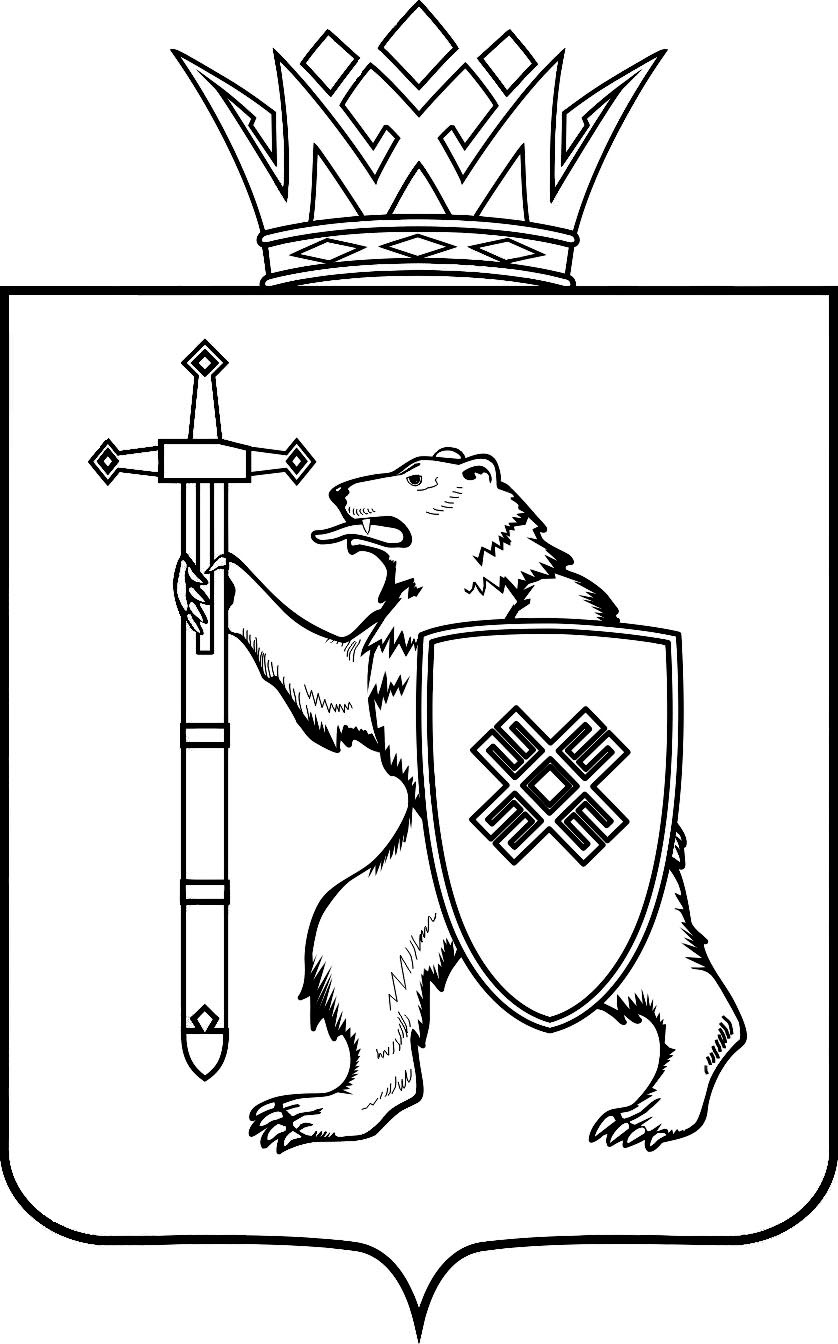 МАРИЙ ЭЛ РЕСПУБЛИКЫНКУГЫЖАНЫШ ПОГОМИНИСТЕРСТВЫЖЕШ У Д Ы КМАРИЙ ЭЛ РЕСПУБЛИКЫНКУГЫЖАНЫШ ПОГОМИНИСТЕРСТВЫЖЕШ У Д Ы КМИНИСТЕРСТВО 
ГОСУДАРСТВЕННОГО ИМУЩЕСТВА
РЕСПУБЛИКИ МАРИЙ ЭЛП Р И К А ЗМИНИСТЕРСТВО 
ГОСУДАРСТВЕННОГО ИМУЩЕСТВА
РЕСПУБЛИКИ МАРИЙ ЭЛП Р И К А ЗМИНИСТЕРСТВО 
ГОСУДАРСТВЕННОГО ИМУЩЕСТВА
РЕСПУБЛИКИ МАРИЙ ЭЛП Р И К А ЗМИНИСТЕРСТВО 
ГОСУДАРСТВЕННОГО ИМУЩЕСТВА
РЕСПУБЛИКИ МАРИЙ ЭЛП Р И К А ЗМИНИСТЕРСТВО 
ГОСУДАРСТВЕННОГО ИМУЩЕСТВА
РЕСПУБЛИКИ МАРИЙ ЭЛП Р И К А Зот 2022 2022г.№